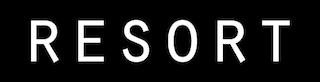 Equality and diversity monitoring formResort is committed to creating a diverse environment and is an equal opportunity employer. We do not discriminate on the basis of age, disability, gender, gender identity or expression, race, colour, nationality, ethnic or national origin, religion or belief, sex or sexual orientation. To enable us to monitor how well we are doing, we need your help and co-operation, but filling in this form is voluntary.Any information provided will be treated as strictly confidential and will be used for statistical purposes only. All data is collected anonymously. It will not be seen by those involved in the selection process. No information will be published or used in any way which allows any individual to be identified. Position applied for: 			   Date: Gender   Male  	   Female    Intersex  Non-binary  Prefer not to say  If you prefer to use your own term, please specify here:Do you consider your gender identity to be different from your registered sex at birth?   Yes 	No     Prefer not to say Age	16-24		25-29		30-34	 	35-39		40-44	    45-49		50-54		55-59		60-64		65+	     Prefer not to say   What is your ethnicity?Ethnic origin is not about nationality, place of birth or citizenship. It is about the group to which you perceive you belong. Please tick the appropriate boxWhiteEnglish  	    Welsh      Scottish     Northern Irish      Irish British       Gypsy or Irish Traveller    Prefer not to say  Any other white background, please specify:  Mixed/multiple ethnic groupsWhite and Black Caribbean	 	White and Black African       White and Asian 	    Prefer not to say     Any other mixed background, please specify:    Asian/Asian BritishIndian   	   Pakistani        Bangladeshi  	   Chinese     Prefer not to say     Any other Asian background, please specify:  		Black/ African/ Caribbean/ Black BritishAfrican  	    Caribbean	     Prefer not to say     Any other Black/African/Caribbean background, please specify:   Other ethnic groupArab	 	Prefer not to say     Any other ethnic group, please specify:   	Do you consider yourself to have a disability or health condition?   Yes 	 No 	      Prefer not to say What is the effect or impact of your disability or health condition on your ability to give your best at work? Please specify:The information in this form is for monitoring purposes only. If you believe you need a ‘reasonable adjustment’ please discuss this at interview if you are shortlisted to attend.What is your sexual orientation?Heterosexual 	  Gay         Lesbian  	     Bisexual  Prefer not to say       If you prefer to use your own term, please specify: What is your religion or belief?No religion or belief	 	Buddhist 	 Christian       Hindu    Jewish	  Muslim  	  Sikh	  Prefer not to say   If other religion or belief, please specify: 	What is your current working pattern?Full-time  		Part-time       Prefer not to say	   What is your flexible working arrangement?None	  	  Flexi-time       Staggered hours	 	Term-time hours  Annualised hours      Job-share	     Flexible shifts	      Compressed hours  Homeworking  	  Prefer not to say     If other, please write in:			Do you have caring responsibilities? If yes, please tick all that applyNone   	     Primary carer of a child/children (under 18)   	Primary carer of disabled child/children  	     Primary carer of disabled adult (18 and over)        Primary carer of older person 	Secondary carer (another person carries out the main caring role)  Prefer not to say	For the purposes of compliance with the Data protection Act 1998, I hereby confirm that by completing this form I give my consent to Resort processing the data supplied for the purposes of equal opportunities monitoring.   Please return to: info@resortstudios.co.uk